[AT]建筑·场地一体化设计高峰论坛2014年10月24-25日    北京·国谊宾馆主办单位：中国建筑设计院有限公司中国城市规划学会居住区规划学术委员会承办单位：《建筑技艺》杂志社会议地点：北京国谊宾馆（地址：北京西城区文兴东街1号）日程安排：10月23日报到，24日全天大会报告，25日半天工程参观论坛宗旨随着我国社会经济的高速发展，城镇化进程的推进，城市建设项目不断向城市外围扩展，地理位置逐渐从平原延展到复杂的丘陵、山地，工程地质、场地防排洪等场地安全性条件愈加复杂，建设规模也从单体、小群体演变为大规模的群体建筑，城市新区、开发区、工业园区、产业园区等不断涌现。相应地，城市规划和建筑场地设计的难度及复杂性也大为增加。在目前的城市规划领域，修建性详细规划的一部分工作与建筑的总图设计逐渐融合在一起，在民用建筑设计领域，场地设计通常被纳入到项目前期的建筑策划中，很少将其作为一项独立的设计流线并行于其他设计环节，更没有贯穿于项目的全过程，同时场地设计的专业人才严重匮乏，设计水平也严重滞后。其中居住区规划设计既需要修建性详细规划的指导，又涉及到建筑群体设计，对场地设计尤其关注。基于上述原因，特组织相关部门和机构召开“建筑·场地一体化设计”研讨会。本次研讨会从规划、景观、建筑、技术四个层面为业内同行搭建一个技术交流平台，邀请场地设计相关的规范制定者、资料参编人，长期从事建筑场地及环境设计的工程师、从事城市设计与公共开发的建筑师、具有丰富的山地建筑设计经验的规划师、建筑师、房地产企业的开发建设方，共同分享项目经验、交流设计思路和施工方法，探讨建筑与场地一体化的设计思路，以及房地产商在开发过程中对规划、环境景观、场地设计、建筑设计、室外管线的开发经验和体会，提高城市规划和建筑设计行业内场地设计的水平，实现规划、建筑与场地设计的一体化。二、参会人员: 200人左右·中国城市规划学会学委会领导、委员·相关规范的制定人和资料集的参编人·国内规划、建筑、景观行业的设计机构\学校研究机构·房地产开发企业的设计部门三、论坛主题及报告专家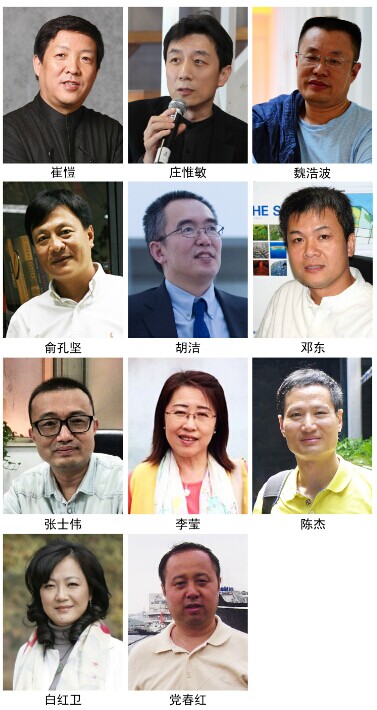 致辞：文兵 中国建筑设计院有限公司董事长、院长，中国城市规划学会领导主题一：建筑与场地一体化设计崔愷，中国工程院院士，中国建设科技集团股份有限公司总建筑师、副总裁报告题目：待定（项目：谷泉会议中心等）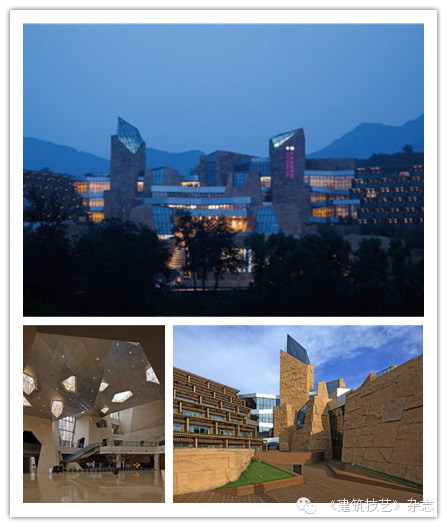 庄惟敏，清华大学建筑学院院长报告题目：《藏•空•导•变——建筑场地一体化设计实践》（项目：华山游客中心、玉树州行政中心、渭南文化艺术中心、通辽马头琴博物馆等）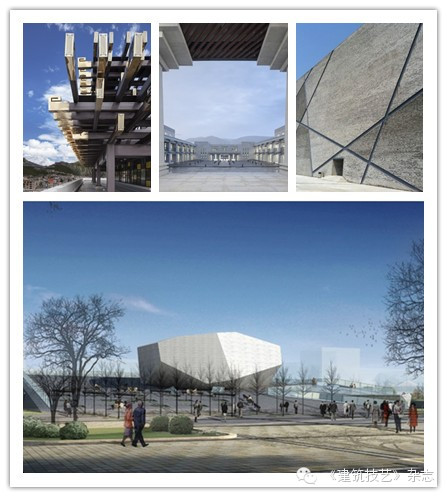 魏浩波，西线工作室主持建筑师、贵阳建筑勘察设计有限公司设计总监报告题目：《地缘型空间控制机制》（项目：贵州省贵安新区车田村游客接待中心、中国丹霞自然遗产地赤水游客中心、展示中心等）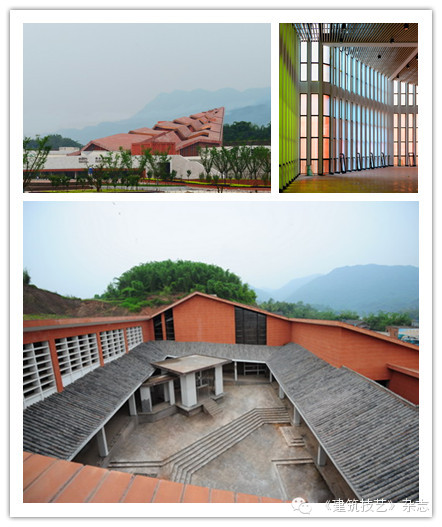 主题二：景观视野下的场地、建筑设计俞孔坚，北京土人景观与建筑规划设计研究院院长报告题目：《大脚革命——景观设计新美学》胡洁，北京清华同衡规划设计研究院副院长报告题目：《山水城市，梦想人居》（项目：北京奥林匹克森林公园规划设计、唐山市丰南区津唐运河生态景观设计、铁岭凡河新城如意湖景区等）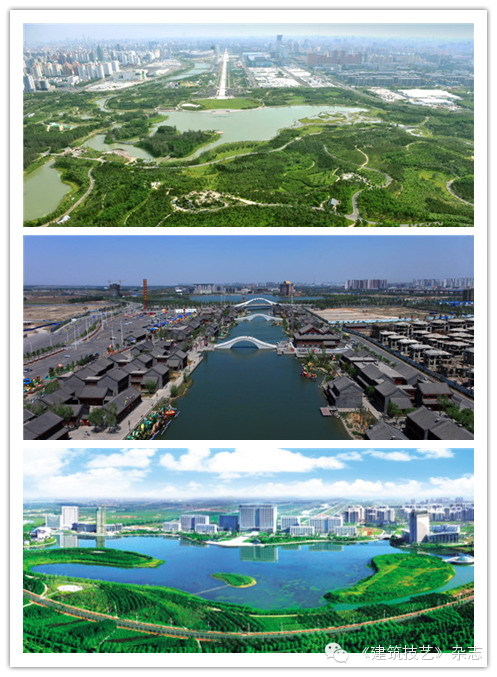 主题三：从城市设计层面谈建筑场地设计邓东 ，中国城市规划设计研究院规划所所长报告题目：《从城市设计角度谈场地、建筑、公共空间品质的设计控制》（项目：玉树重建总体规划和城市设计等）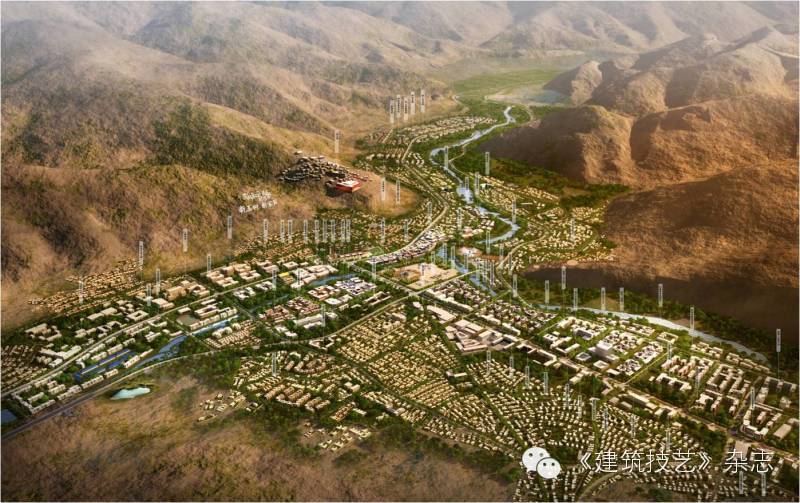 主题四：从政策和开发角度谈场地规划和空间品质邢铭，辽宁省两岛经济区管委会副主任报告题目：《房地产转型急需创新住区开发模式》张士伟，融创（中国）北京公司副总经理/分管投资发展报告题目：《从开发角度谈场地设计创造价值》李莹，金地集团华北区域地产公司设计总监报告题目：《平地与山地——成本控制下的差异性设计和价值》主题五：技术和条件限制下的场地设计陈杰，广州珠江外资建筑设计院有限公司 总工程师
报告题目：广州气象监测预警中心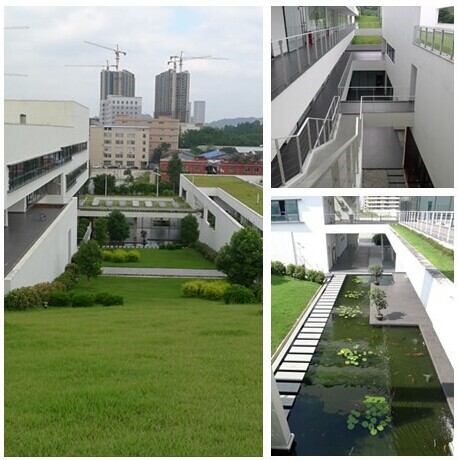 周彬，浙江绿城建筑科技有限公司技术总监报告题目：《BIM在场地设计中的应用》党春红，中国建筑西北设计研究院副总规划师、规划景观设计所所长报告题目：《场地设计贯穿工程建设全过程》（项目：嘉峪关龙王滩遗址保护利用工程、卤阳湖国家湿地公园等）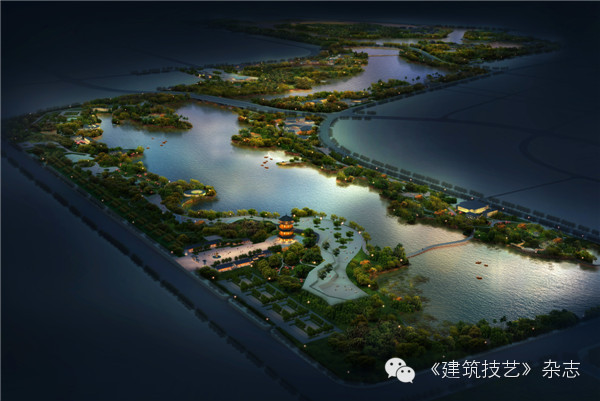 白红卫，中国建筑设计院有限公司副总建筑师报告题目：《防洪排涝对场地设计的重要性》（项目：深圳海上运动中心暨航海运动学校等）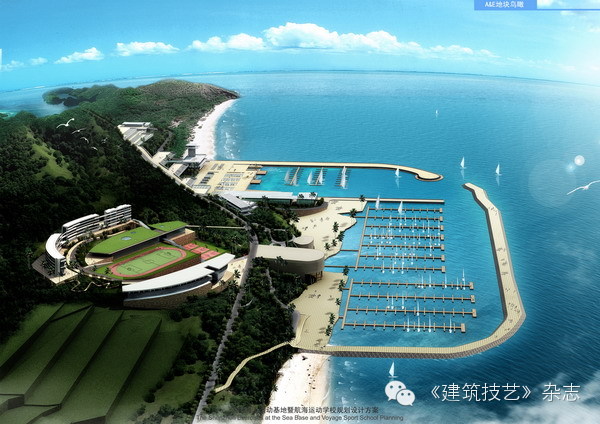 四、工程参观：北京谷泉会议中心或北京市内工程项目（半天参观）五、整体安排六、会议费用及报名（1）会务费：1500元/人。为保证参会资格和顺利预定宾馆住房，必须提前报名并将会务费提前汇至以下指定账号。会议及住宿均在国谊宾馆（地址：北京西城区文兴东街1号），住宿费用需自理，房间需提前预定。（2）报名方式：填写报名表和汇款信息回执表并以word格式Email至：ATbaoming@qq.com。汇款信息如下：户名：亚太建设科技信息研究院有限公司；开户银行：招商银行北京东三环支行；账号：110908001310606；       汇款用途：场地会议（请务必注明）报  名  表（Email至ATbaoming@qq.com）七、会议招商本次国际会议提供协办单位、会场展位、会场礼品等多种宣传形式。因布展场地有限，需展位者请及早联络我们，具体招商条件可来电垂询。八、联系人《建筑技艺》杂志社朱晓琳：010-57368774，13581811993（论坛咨询）易  霞：010-57368780，13611393291（论坛报名和住宿预定）杨  琳：010-88375434，18701529806（论坛招商）李晓娴：010-57369049，15001315385（论坛招商）日期时间事项地点10 月23日（周四）9:00-22:00全天报到国谊宾馆10月24日（周五）8:30-8:45开幕式国谊宾馆迎宾楼3层第一会议室10月24日（周五）8:45-12:00大会报告国谊宾馆迎宾楼3层第一会议室10月24日（周五）12:00-13:30午餐（自助餐）国谊宾馆迎宾楼2层鸿鹤厅（暂定）10月24日（周五）13:30-18:00大会报告国谊宾馆迎宾楼3层第一会议室（暂定）10月24日（周五）18:00-20:00晚餐（自助餐）国谊宾馆贵宾楼1层音乐厅10月25日（周六）8:00-12:00参观待定10月25日（周六）13:00-14:00用餐国谊宾馆迎宾楼2层鸿鹤厅（暂定）场地会议——汇款信息回执表场地会议——汇款信息回执表场地会议——汇款信息回执表场地会议——汇款信息回执表场地会议——汇款信息回执表寄出方式（银行或支付宝）汇出时间总金额发票抬头（务必准确）和内容（会议费）发票抬头（务必准确）和内容（会议费）发票接收人信息姓名地址邮编手机发票接收人信息如需开增值税专用发票，需详细填写右侧相关信息（此项如为空白即视为您不需增值税专用发票，开具后不予更换）发票抬头（户名）如需开增值税专用发票，需详细填写右侧相关信息（此项如为空白即视为您不需增值税专用发票，开具后不予更换）地址如需开增值税专用发票，需详细填写右侧相关信息（此项如为空白即视为您不需增值税专用发票，开具后不予更换）电话如需开增值税专用发票，需详细填写右侧相关信息（此项如为空白即视为您不需增值税专用发票，开具后不予更换）开户银行如需开增值税专用发票，需详细填写右侧相关信息（此项如为空白即视为您不需增值税专用发票，开具后不予更换）帐号如需开增值税专用发票，需详细填写右侧相关信息（此项如为空白即视为您不需增值税专用发票，开具后不予更换）税号建筑场地一体化设计高峰论坛报名回执（《建筑技艺》）建筑场地一体化设计高峰论坛报名回执（《建筑技艺》）建筑场地一体化设计高峰论坛报名回执（《建筑技艺》）建筑场地一体化设计高峰论坛报名回执（《建筑技艺》）建筑场地一体化设计高峰论坛报名回执（《建筑技艺》）姓名单位职务手机（必填，群发通知用）电子信箱（必填，尽量留个人邮箱）是否住宿是□       否□         入住时间：  月   日是□       否□         入住时间：  月   日是□       否□         入住时间：  月   日是□       否□         入住时间：  月   日房间类型（均含早餐）□标准双床间550元/房·天（含早餐，房间需提前预定）：需要      间□大床房700元/房·天（含早餐，房间需提前预定）：需要      间□标准双床间550元/房·天（含早餐，房间需提前预定）：需要      间□大床房700元/房·天（含早餐，房间需提前预定）：需要      间□标准双床间550元/房·天（含早餐，房间需提前预定）：需要      间□大床房700元/房·天（含早餐，房间需提前预定）：需要      间□标准双床间550元/房·天（含早餐，房间需提前预定）：需要      间□大床房700元/房·天（含早餐，房间需提前预定）：需要      间备注（居住区规划学术委员会委员请注明）（居住区规划学术委员会委员请注明）（居住区规划学术委员会委员请注明）（居住区规划学术委员会委员请注明）